Беседа «Парад Победы», « Праздничный салют», «За мирное небо над головой»9 мая 1945 года в Москве прошел первый праздничный парад Победы. Тысячи людей с букетами цветов вышли на улицы. Люди смеялись, плакали, обнимались. 
   Ужас и потери Великой Отечественной Войны объединили всех людей в борьбе против фашизма и поэтому радость победы в 1945 году, охватила не только Россию, но и весь мир. Это был праздник всего народа со слезами на глазах. Все радовались Победе и оплакивали погибших. 
   Мы никогда не забудем тех, кто горел в танках, кто бросался из окопов под ураганный огонь, кто не пожалел своей жизни и все одолел. Не ради наград и почестей, а для того, чтобы мы могли сейчас жить, учиться, работать и быть счастливыми. 
   Каждый год 9 мая люди торжественно отмечают эту дату. В нашей стране 9 мая является государственным праздником, в этот день люди не работают, а поздравляют ветеранов войны и празднуют. 
Утром 9 мая во всех городах России проходят военные парады.Ветераны Великой Отечественной войны надевают ордена и медали, устраивают торжественные шествия по улицам. Люди дарят им букеты цветов. Потом ветераны собираются вместе и вспоминают своих боевых товарищей, то, как они воевали, поют песни военных лет. В День Победы люди возлагают к военным памятникам венки и цветы. А вечером, когда стемнеет, начинается Салют Победы. Взлетают в небо разноцветные огни, рассыпаются на множество сверкающих искр. Люди смотрят на эту красоту и радуются. Пусть никогда больше не будет войны! Пусть всегда будет мир!Рисование «Вот какой у нас салют!Чтение стихотворения «Что за праздник?» (Н. Иванова):В небе праздничный салют,Фейерверки там и тут.Поздравляет вся странаСлавных ветеранов.А цветущая веснаДарит им тюльпаны,Дарит белую сирень.Что за славный майский день?Понадобится:Рулоны от туалетной бумаги Гуашь: синего, красного, зелёного, жёлтого цветов.Голубая бумага формата А4 с нарисованным (приклеенным) внизу листа кремлём (на ½ листа).Ножницы.Одноразовые тарелочки  для гуаши.Ход занятия:Вначале готовится краска: в одноразовую тарелку разводим (не очень густо) гуашь (для каждого цвета своя тарелка). Затем берется рулон от туалетной бумаги (на каждый цвет краски свой рулон), разрезается на узкие полоски от 1/3 части рулона и более, разделывается как «ромашка», обмакивается в тарелку с приготовленной краской, и наносится на бумагу. На бумаге остаются отпечатки в виде салюта.

Выкладываем на стол основу для композиции – лист бумаги темно-голубого или синего цвета. Говорим: «Это небо! А где салют?» Берем поочередно разные материалы, приготовленные для экспериментирования, и начинает ставить отпечатки, приговаривая: «Беру пробку, окунаю в краску и …шлеп (ставит отпечаток) – получился огонек! Беру звездочку, окуну в краску и …шлеп (ставит отпечаток) – вот какой огонек!
Помогает приемом «рука в руке», жестом, словом. Дети по своему желанию выбирают материалы для рисования. Физкультминутка «Салют»
Вокруг все было тихо. (Встать прямо, руки опустить) 
И вдруг - салют! Салют! ( Поднять руки вверх) 
Ракеты в небе вспыхнули (Раскрыть пальчики веером, помахать руками над головой влево-вправо). 
и там, и тут! Над площадью, над крышами, (Присесть, встать, руки с раскрытыми пальчиками поднять вверх 2—Зраза)
Над праздничной Москвой 
Взвивается все выше
Огней фонтан живой. 
На улицу, на улицу (Легкий бег на месте). 
Все радостно бегут, 
Кричат: «Ура! », (Поднять руки вверх, крикнуть «Ура»). 
Любуются (Раскрыть пальчики веером, помахать руками над головой влево-вправо)
На праздничный салют!
Аппликация  «За мирное небо над головой»Чтение отрывка из песни «Летите, голуби» (а.с. М. Матусовский, к. И. Дунаевский):…Летите, голуби, летите,Для вас нигде преграды нет.Несите, голуби, неситеНародам мира наш привет…Во многих культурах голубь считается символом чистоты и благородства, а в христианской религии олицетворением Святого Духа, носителем Благой Вести. Белоснежный голубь – символ мира был создан для Всемирного конгресса сторонников мира художником Пабло Пикассо. Он изобразил птицу с оливковой веткой в клюве. Вот и мы с вами сейчас приклеим своих голубей мира.Нам понадобится: бумага белого (голубого) цвета А4, клей – карандаш, готовый шаблон солнца, готовые шаблоны оливковых веточек, готовые шаблоны «голубей» из детских и взрослых ладошек (подписать каждую ладошку). Каждый ребёнок приклеивает свою ладошку и свою оливковую веточку вместе со взрослым.Чтение стихотворения «День Победы»:День Победы – праздник дедов,Это праздник твой и мой.Пусть же чистым будет небоУ ребят над головой.Пусть гремят сегодня пушкиНа парадах и в кино.Мы за мир. Войны не нужно -Это точно решено!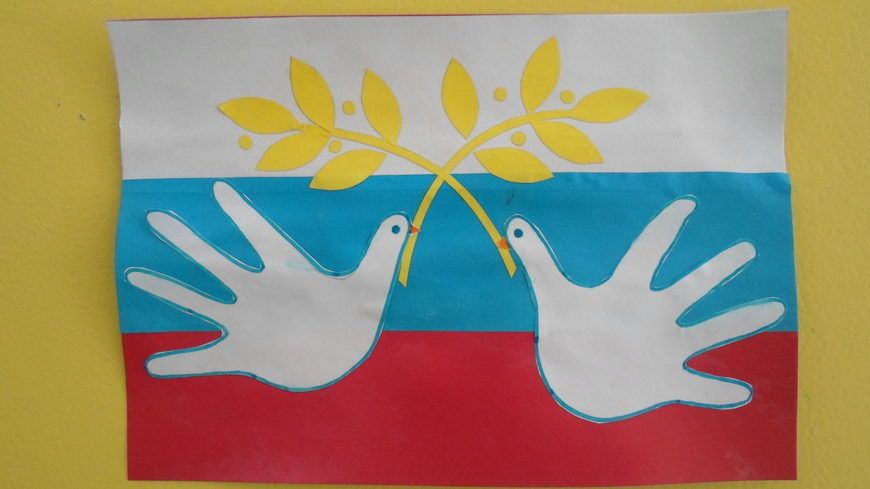 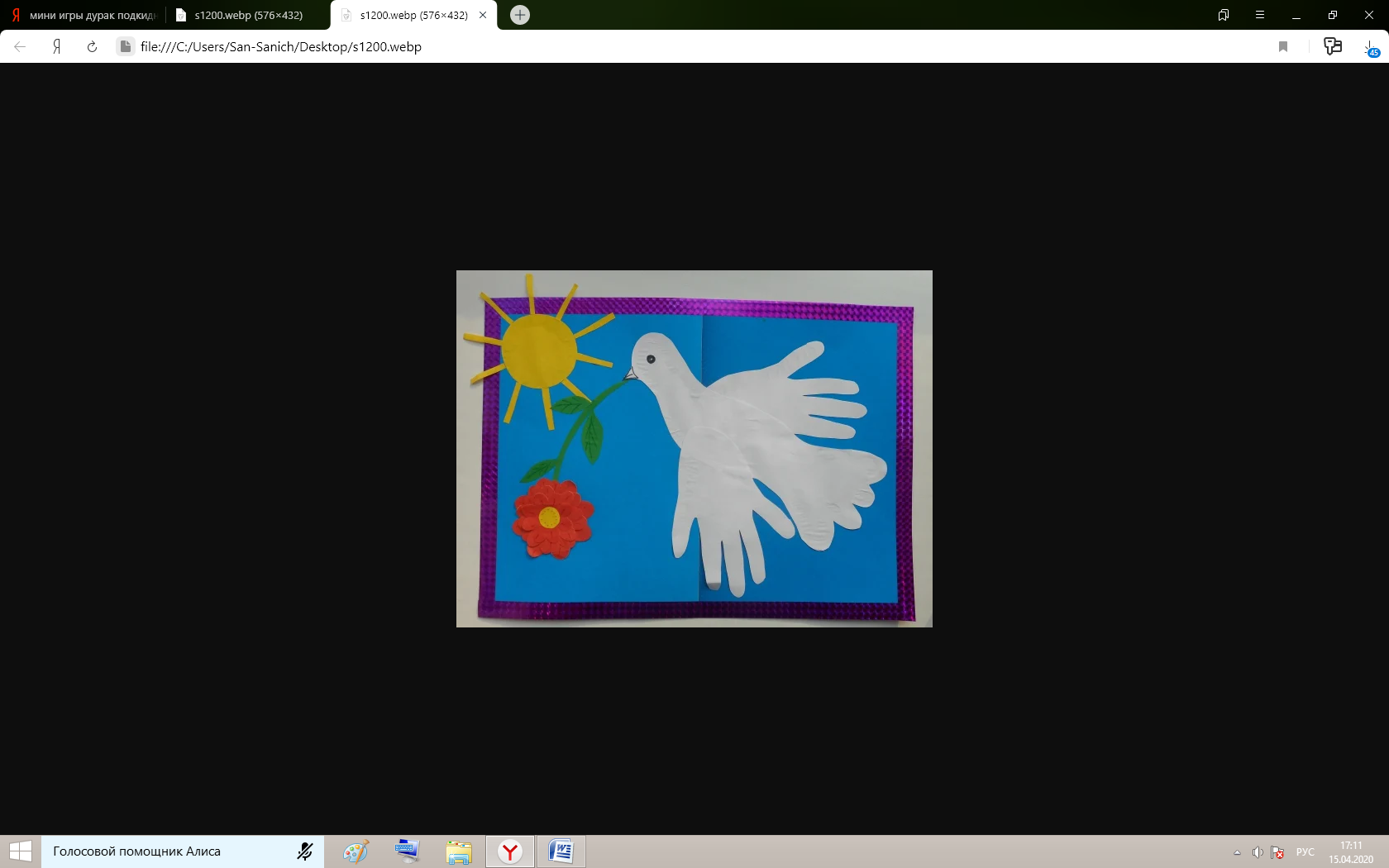 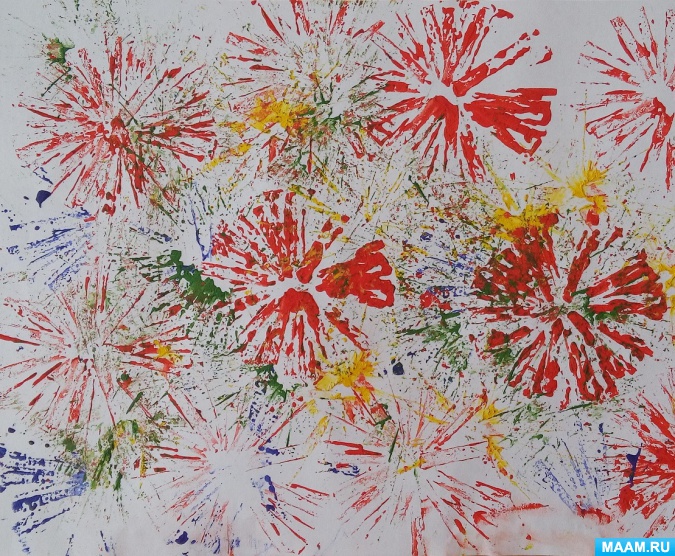 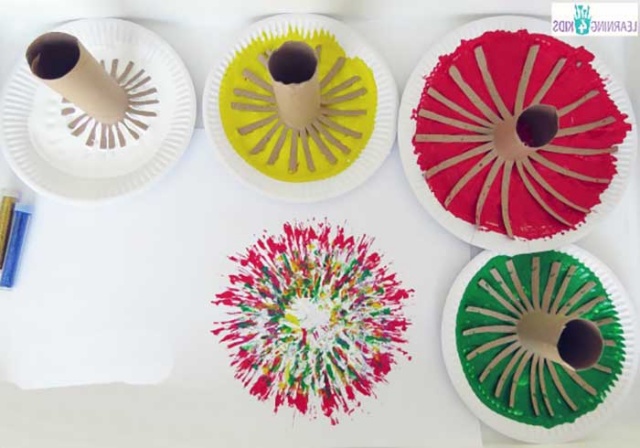 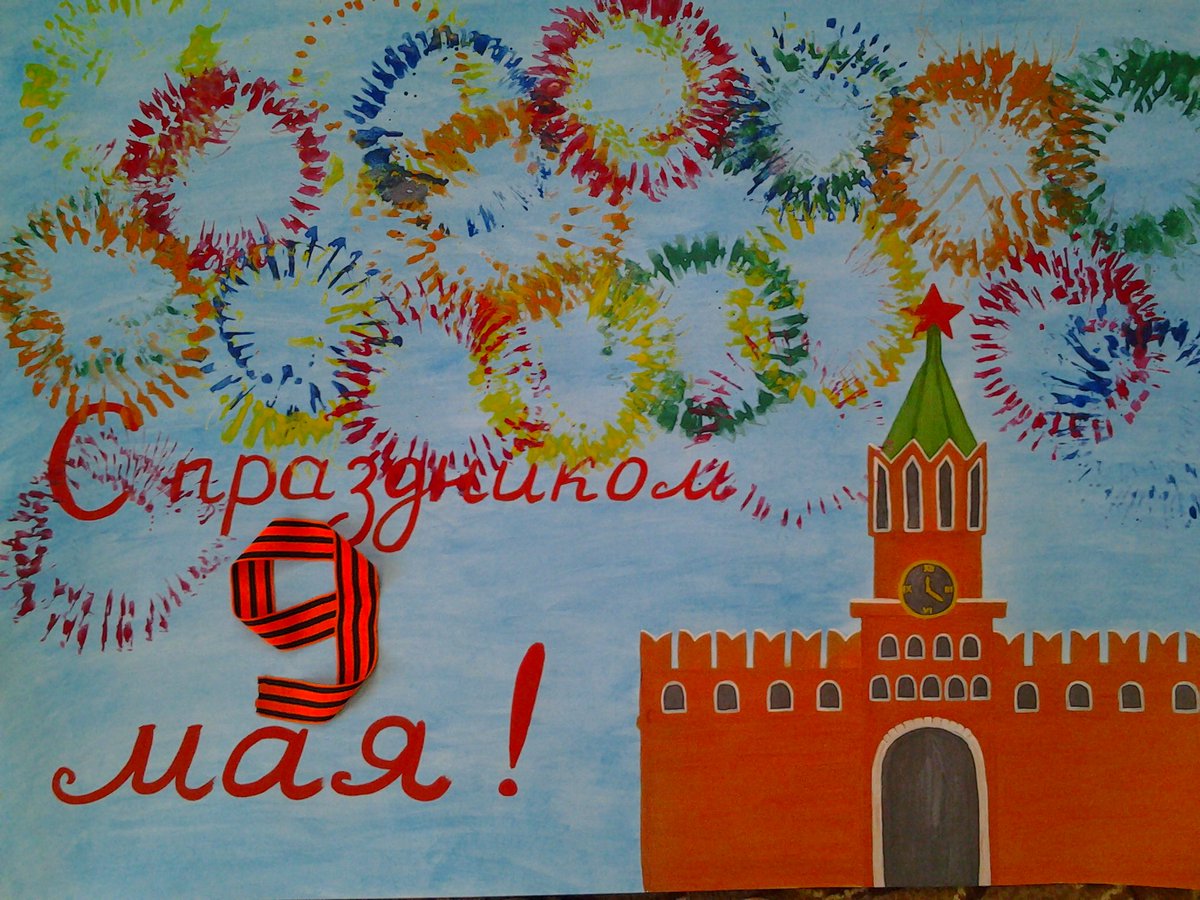 